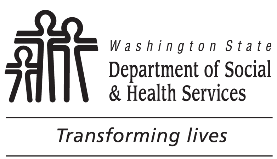 	Attachment P	Assisted Living Facility
	Food Service Observations and Interviews	Attachment P	Assisted Living Facility
	Food Service Observations and Interviews	Attachment P	Assisted Living Facility
	Food Service Observations and InterviewsFood Service must meet the requirements of WAC Food Code Chapter 246-215 and
WAC 388-78A-2300 and WAC 388-78A-2305Food Service must meet the requirements of WAC Food Code Chapter 246-215 and
WAC 388-78A-2300 and WAC 388-78A-2305Food Service must meet the requirements of WAC Food Code Chapter 246-215 and
WAC 388-78A-2300 and WAC 388-78A-2305Food Service must meet the requirements of WAC Food Code Chapter 246-215 and
WAC 388-78A-2300 and WAC 388-78A-2305ASSISTED LIVING FACILITY NAMEASSISTED LIVING FACILITY NAMEASSISTED LIVING FACILITY NAMELICENSE NUMBERINSPECTION DATEINSPECTION DATELICENSOR NAMELICENSOR NAMEInspection Type:    Initial     Full     Follow up     Monitoring     Complaint:  Number      	Inspection Type:    Initial     Full     Follow up     Monitoring     Complaint:  Number      	Inspection Type:    Initial     Full     Follow up     Monitoring     Complaint:  Number      	Inspection Type:    Initial     Full     Follow up     Monitoring     Complaint:  Number      	Food Services:  General observation of kitchen and staff (wear a hair restraint per regulation and facility policy).	Overall cleanliness of kitchen area (6505)	Proper hand hygiene and glove use (02305 and 02310) during food preparation and service	Staff cleanliness, use of hair restraints and hygienic practices (02325, 02335, 02410)	Food stored with proper temperature controls (for example, no potentially hazardous foods, such as beef, chicken, pork  thawing at room temperature) (03510) 	Food from approved sources (03200) (for example food from known providers, no home prepared items) 	No ill food workers present  (02220)	Chemicals labeled and properly stored (07200)	Person in charge to provide a copy of the food handlers’ cards for meal preparation staff observed during the meal observed in this inspection. (02120)	Person in Charge describes process for staff to report illnesses and procedures used when an ill food workers reports an illness (02205, 02220, 02225)	Person in Charge or designee describes proper dishwashing procedure that follow manufacture guidelines for temperature or chemical controls (04555, 04560) 	Person in Charge or designee describes steps taken to prevent cross-contamination of food items (03306)Notes: Food Services:  General observation of kitchen and staff (wear a hair restraint per regulation and facility policy).	Overall cleanliness of kitchen area (6505)	Proper hand hygiene and glove use (02305 and 02310) during food preparation and service	Staff cleanliness, use of hair restraints and hygienic practices (02325, 02335, 02410)	Food stored with proper temperature controls (for example, no potentially hazardous foods, such as beef, chicken, pork  thawing at room temperature) (03510) 	Food from approved sources (03200) (for example food from known providers, no home prepared items) 	No ill food workers present  (02220)	Chemicals labeled and properly stored (07200)	Person in charge to provide a copy of the food handlers’ cards for meal preparation staff observed during the meal observed in this inspection. (02120)	Person in Charge describes process for staff to report illnesses and procedures used when an ill food workers reports an illness (02205, 02220, 02225)	Person in Charge or designee describes proper dishwashing procedure that follow manufacture guidelines for temperature or chemical controls (04555, 04560) 	Person in Charge or designee describes steps taken to prevent cross-contamination of food items (03306)Notes: Food Services:  General observation of kitchen and staff (wear a hair restraint per regulation and facility policy).	Overall cleanliness of kitchen area (6505)	Proper hand hygiene and glove use (02305 and 02310) during food preparation and service	Staff cleanliness, use of hair restraints and hygienic practices (02325, 02335, 02410)	Food stored with proper temperature controls (for example, no potentially hazardous foods, such as beef, chicken, pork  thawing at room temperature) (03510) 	Food from approved sources (03200) (for example food from known providers, no home prepared items) 	No ill food workers present  (02220)	Chemicals labeled and properly stored (07200)	Person in charge to provide a copy of the food handlers’ cards for meal preparation staff observed during the meal observed in this inspection. (02120)	Person in Charge describes process for staff to report illnesses and procedures used when an ill food workers reports an illness (02205, 02220, 02225)	Person in Charge or designee describes proper dishwashing procedure that follow manufacture guidelines for temperature or chemical controls (04555, 04560) 	Person in Charge or designee describes steps taken to prevent cross-contamination of food items (03306)Notes: Food Services:  General observation of kitchen and staff (wear a hair restraint per regulation and facility policy).	Overall cleanliness of kitchen area (6505)	Proper hand hygiene and glove use (02305 and 02310) during food preparation and service	Staff cleanliness, use of hair restraints and hygienic practices (02325, 02335, 02410)	Food stored with proper temperature controls (for example, no potentially hazardous foods, such as beef, chicken, pork  thawing at room temperature) (03510) 	Food from approved sources (03200) (for example food from known providers, no home prepared items) 	No ill food workers present  (02220)	Chemicals labeled and properly stored (07200)	Person in charge to provide a copy of the food handlers’ cards for meal preparation staff observed during the meal observed in this inspection. (02120)	Person in Charge describes process for staff to report illnesses and procedures used when an ill food workers reports an illness (02205, 02220, 02225)	Person in Charge or designee describes proper dishwashing procedure that follow manufacture guidelines for temperature or chemical controls (04555, 04560) 	Person in Charge or designee describes steps taken to prevent cross-contamination of food items (03306)Notes: Food Preparation and Service:  Observe for proper food preparation, thawing of frozen items, areas used for food preparation, and proper temperature controls, for example.	Person in Charge or designee describes how food contact surfaces are thoroughly cleaned/rinsed/sanitized (4640 washing, 04645 rinsing, 04700 sanitization) 	Person in Charge describes process to check food temperatures   	Person in Charge or designee identifies proper cooking time and temperatures for potentially hazardous foods (for example, poultry 165°F, ground meat at least 155°F, fish and other meats 145°F) 	Person in Charge or designee describes how food items are properly reheated (03400)  	No bare hand contact with ready to eat foods, except during the washing of fruits and vegetables (03300) 	Proper hand hygiene and glove use (see above)	Fruits and vegetables are thoroughly rinsed (washed) (03318) 	Hot foods held at ≥135°F prior to serving  (03525) (facility can check food temperature in your presence or you can check temperature of food with your sanitized thermometer)	Cold foods held at ≤41°F prior to serving (03525) (facility can check food temperature in your presence or you can check temperature of food with your sanitized thermometer) Notes: Food Preparation and Service:  Observe for proper food preparation, thawing of frozen items, areas used for food preparation, and proper temperature controls, for example.	Person in Charge or designee describes how food contact surfaces are thoroughly cleaned/rinsed/sanitized (4640 washing, 04645 rinsing, 04700 sanitization) 	Person in Charge describes process to check food temperatures   	Person in Charge or designee identifies proper cooking time and temperatures for potentially hazardous foods (for example, poultry 165°F, ground meat at least 155°F, fish and other meats 145°F) 	Person in Charge or designee describes how food items are properly reheated (03400)  	No bare hand contact with ready to eat foods, except during the washing of fruits and vegetables (03300) 	Proper hand hygiene and glove use (see above)	Fruits and vegetables are thoroughly rinsed (washed) (03318) 	Hot foods held at ≥135°F prior to serving  (03525) (facility can check food temperature in your presence or you can check temperature of food with your sanitized thermometer)	Cold foods held at ≤41°F prior to serving (03525) (facility can check food temperature in your presence or you can check temperature of food with your sanitized thermometer) Notes: Food Preparation and Service:  Observe for proper food preparation, thawing of frozen items, areas used for food preparation, and proper temperature controls, for example.	Person in Charge or designee describes how food contact surfaces are thoroughly cleaned/rinsed/sanitized (4640 washing, 04645 rinsing, 04700 sanitization) 	Person in Charge describes process to check food temperatures   	Person in Charge or designee identifies proper cooking time and temperatures for potentially hazardous foods (for example, poultry 165°F, ground meat at least 155°F, fish and other meats 145°F) 	Person in Charge or designee describes how food items are properly reheated (03400)  	No bare hand contact with ready to eat foods, except during the washing of fruits and vegetables (03300) 	Proper hand hygiene and glove use (see above)	Fruits and vegetables are thoroughly rinsed (washed) (03318) 	Hot foods held at ≥135°F prior to serving  (03525) (facility can check food temperature in your presence or you can check temperature of food with your sanitized thermometer)	Cold foods held at ≤41°F prior to serving (03525) (facility can check food temperature in your presence or you can check temperature of food with your sanitized thermometer) Notes: Food Preparation and Service:  Observe for proper food preparation, thawing of frozen items, areas used for food preparation, and proper temperature controls, for example.	Person in Charge or designee describes how food contact surfaces are thoroughly cleaned/rinsed/sanitized (4640 washing, 04645 rinsing, 04700 sanitization) 	Person in Charge describes process to check food temperatures   	Person in Charge or designee identifies proper cooking time and temperatures for potentially hazardous foods (for example, poultry 165°F, ground meat at least 155°F, fish and other meats 145°F) 	Person in Charge or designee describes how food items are properly reheated (03400)  	No bare hand contact with ready to eat foods, except during the washing of fruits and vegetables (03300) 	Proper hand hygiene and glove use (see above)	Fruits and vegetables are thoroughly rinsed (washed) (03318) 	Hot foods held at ≥135°F prior to serving  (03525) (facility can check food temperature in your presence or you can check temperature of food with your sanitized thermometer)	Cold foods held at ≤41°F prior to serving (03525) (facility can check food temperature in your presence or you can check temperature of food with your sanitized thermometer) Notes: Food Storage:  Observe for food storage to prevent contamination and to promote proper temperature controls.	Store rooms free from rodents and pests (06550)	Refrigerator temperature is maintained at ≤41°F (internal temperature of potentially hazardous food must be  at ≤41°F) (03525) 	Foods are frozen in freezer (no specific temperature requirement) (03500)	Raw meats stored below or away from ready to eat food  (03306)	Potentially hazardous foods are properly cooled (within two hours going from 135°F to  70°F and then to ≤41°F within a total of six hours or following the rapid cooling procedure of continuous cooling in a shallow layer of 2 inches or less, uncovered, protected from cross contamination, in cooling equipment maintaining an ambient air temperature of ≤41°F or other methods as described in regulation) (03515)Notes: Food Storage:  Observe for food storage to prevent contamination and to promote proper temperature controls.	Store rooms free from rodents and pests (06550)	Refrigerator temperature is maintained at ≤41°F (internal temperature of potentially hazardous food must be  at ≤41°F) (03525) 	Foods are frozen in freezer (no specific temperature requirement) (03500)	Raw meats stored below or away from ready to eat food  (03306)	Potentially hazardous foods are properly cooled (within two hours going from 135°F to  70°F and then to ≤41°F within a total of six hours or following the rapid cooling procedure of continuous cooling in a shallow layer of 2 inches or less, uncovered, protected from cross contamination, in cooling equipment maintaining an ambient air temperature of ≤41°F or other methods as described in regulation) (03515)Notes: Food Storage:  Observe for food storage to prevent contamination and to promote proper temperature controls.	Store rooms free from rodents and pests (06550)	Refrigerator temperature is maintained at ≤41°F (internal temperature of potentially hazardous food must be  at ≤41°F) (03525) 	Foods are frozen in freezer (no specific temperature requirement) (03500)	Raw meats stored below or away from ready to eat food  (03306)	Potentially hazardous foods are properly cooled (within two hours going from 135°F to  70°F and then to ≤41°F within a total of six hours or following the rapid cooling procedure of continuous cooling in a shallow layer of 2 inches or less, uncovered, protected from cross contamination, in cooling equipment maintaining an ambient air temperature of ≤41°F or other methods as described in regulation) (03515)Notes: Food Storage:  Observe for food storage to prevent contamination and to promote proper temperature controls.	Store rooms free from rodents and pests (06550)	Refrigerator temperature is maintained at ≤41°F (internal temperature of potentially hazardous food must be  at ≤41°F) (03525) 	Foods are frozen in freezer (no specific temperature requirement) (03500)	Raw meats stored below or away from ready to eat food  (03306)	Potentially hazardous foods are properly cooled (within two hours going from 135°F to  70°F and then to ≤41°F within a total of six hours or following the rapid cooling procedure of continuous cooling in a shallow layer of 2 inches or less, uncovered, protected from cross contamination, in cooling equipment maintaining an ambient air temperature of ≤41°F or other methods as described in regulation) (03515)Notes: Food Storage:  Observe for food storage to prevent contamination and to promote proper temperature controls.Menus:		Provide Variety		Are nutritious, meets the residents’ dietary needs		Are palatable and served at proper temperature (if issues with food palatability temperature and/or palatability, consider obtaining a meal sample)		Are attractively served		Alternate choices for entrees are available		Prescribed diets available per diet manual		Menus are postedDining Observation:		Residents who need assistance for eating or swallowing concerns receive it timely, appropriately and in a dignified manner		Meals are distributed in a timely manner		For each sampled resident being observed, identify any special needs and interventions planned to meet their needs		Tables adjusted to accommodate wheelchairs		Residents prepared for meals, dentures, glasses and/or hearing aides are in place		Adaptive equipment is available per need		Residents at the same table are served and assisted concurrently		Sufficient staff are available for the distribution of meals and assistance		Sufficient time is allowed for residents to eat		Sufficient  dining space available in all dining areas		Dining atmosphere is pleasant		Family members are accommodated for dining with their resident		Meals are provided as written on posted menu		Meals provided in resident rooms are served promptly to ensure properNotes: Food Storage:  Observe for food storage to prevent contamination and to promote proper temperature controls.Menus:		Provide Variety		Are nutritious, meets the residents’ dietary needs		Are palatable and served at proper temperature (if issues with food palatability temperature and/or palatability, consider obtaining a meal sample)		Are attractively served		Alternate choices for entrees are available		Prescribed diets available per diet manual		Menus are postedDining Observation:		Residents who need assistance for eating or swallowing concerns receive it timely, appropriately and in a dignified manner		Meals are distributed in a timely manner		For each sampled resident being observed, identify any special needs and interventions planned to meet their needs		Tables adjusted to accommodate wheelchairs		Residents prepared for meals, dentures, glasses and/or hearing aides are in place		Adaptive equipment is available per need		Residents at the same table are served and assisted concurrently		Sufficient staff are available for the distribution of meals and assistance		Sufficient time is allowed for residents to eat		Sufficient  dining space available in all dining areas		Dining atmosphere is pleasant		Family members are accommodated for dining with their resident		Meals are provided as written on posted menu		Meals provided in resident rooms are served promptly to ensure properNotes: Food Storage:  Observe for food storage to prevent contamination and to promote proper temperature controls.Menus:		Provide Variety		Are nutritious, meets the residents’ dietary needs		Are palatable and served at proper temperature (if issues with food palatability temperature and/or palatability, consider obtaining a meal sample)		Are attractively served		Alternate choices for entrees are available		Prescribed diets available per diet manual		Menus are postedDining Observation:		Residents who need assistance for eating or swallowing concerns receive it timely, appropriately and in a dignified manner		Meals are distributed in a timely manner		For each sampled resident being observed, identify any special needs and interventions planned to meet their needs		Tables adjusted to accommodate wheelchairs		Residents prepared for meals, dentures, glasses and/or hearing aides are in place		Adaptive equipment is available per need		Residents at the same table are served and assisted concurrently		Sufficient staff are available for the distribution of meals and assistance		Sufficient time is allowed for residents to eat		Sufficient  dining space available in all dining areas		Dining atmosphere is pleasant		Family members are accommodated for dining with their resident		Meals are provided as written on posted menu		Meals provided in resident rooms are served promptly to ensure properNotes: Food Storage:  Observe for food storage to prevent contamination and to promote proper temperature controls.Menus:		Provide Variety		Are nutritious, meets the residents’ dietary needs		Are palatable and served at proper temperature (if issues with food palatability temperature and/or palatability, consider obtaining a meal sample)		Are attractively served		Alternate choices for entrees are available		Prescribed diets available per diet manual		Menus are postedDining Observation:		Residents who need assistance for eating or swallowing concerns receive it timely, appropriately and in a dignified manner		Meals are distributed in a timely manner		For each sampled resident being observed, identify any special needs and interventions planned to meet their needs		Tables adjusted to accommodate wheelchairs		Residents prepared for meals, dentures, glasses and/or hearing aides are in place		Adaptive equipment is available per need		Residents at the same table are served and assisted concurrently		Sufficient staff are available for the distribution of meals and assistance		Sufficient time is allowed for residents to eat		Sufficient  dining space available in all dining areas		Dining atmosphere is pleasant		Family members are accommodated for dining with their resident		Meals are provided as written on posted menu		Meals provided in resident rooms are served promptly to ensure properNotes: Additional Notes	Attachment PAdditional Notes	Attachment PAdditional Notes	Attachment PAdditional Notes	Attachment P